April: State Testing!We are just five weeks away from state testing! For those taking the PSAT 9, 10, and juniors/seniors taking the MME (SAT, Workkeys, MSTEP), by now you should have received when and where you are to report on April 10th or 11th.  If you are still unsure where you are to report, please contact your mentor immediately.Middle school students will be contacted soon and provided the exact day and time for their test. It is a four-week window so there is some planning and flexibility.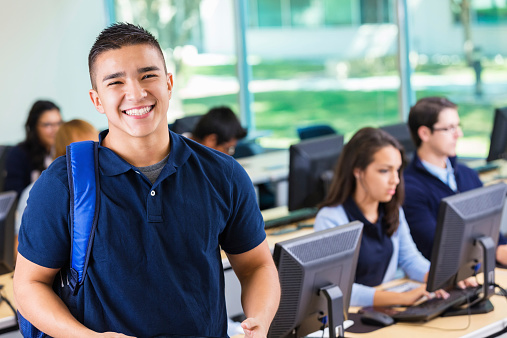 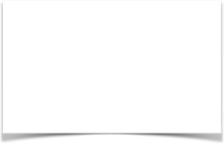 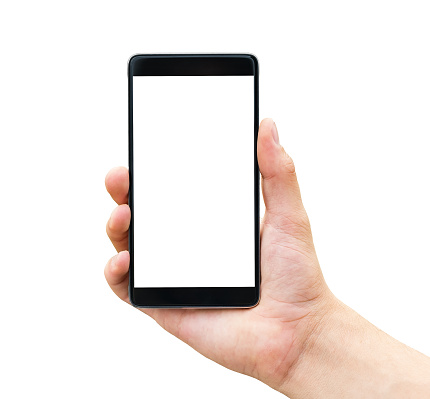 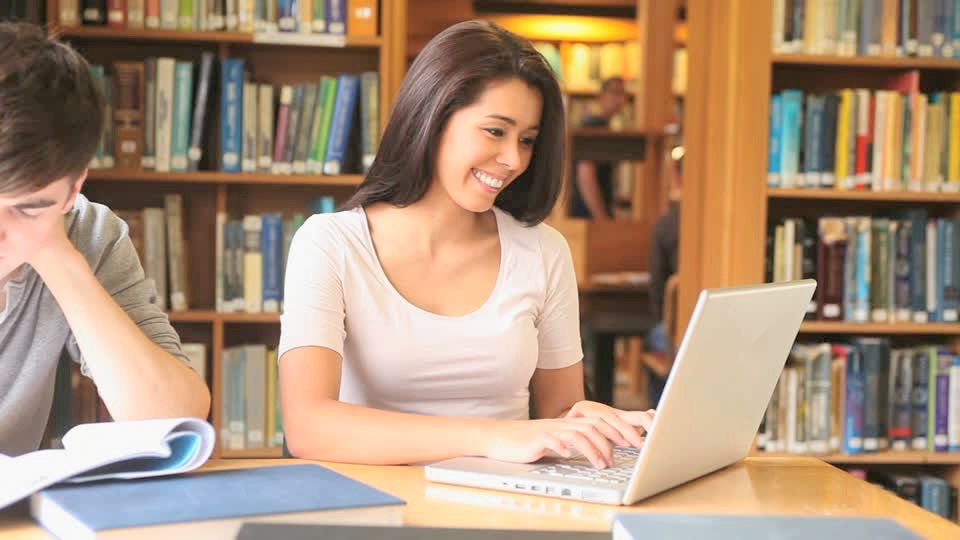 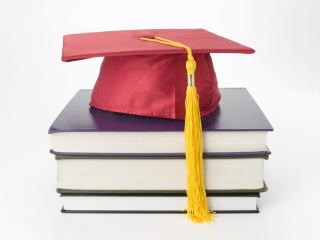 REMEMBER… State testing is mandatory.  For those traveling over 50 miles, a gas card will be provided.  Please remember to brig a calculator (phones are not allowed) and pencils.Achievement SeriesWe still have numerous researchers earning credit in math and English through the achievement series program. Tests are only offered in math and English. If you are interested, please talk to your mentor.RequestsIf you need central office to do anything for you, whether it’s moving credit, changing your learning plan, etc, please email all requests to ticket@wayprogram.net.  (This must be emailed from an external email (gmail, yahoo, etc.), and not from HERO.)AleksThis is a wonderful way to earn math credit without having to complete projects. Yet many are taking these very expensive licenses and not doing anything. Therefore, James is asking for a meeting this Friday. See the HERO main page for all relevant information.  If you are interested in learning more about the Aleks program, please attend!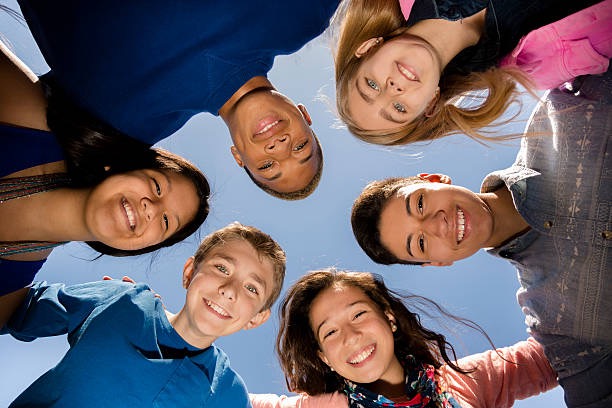 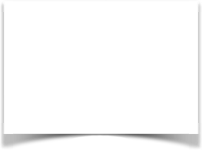 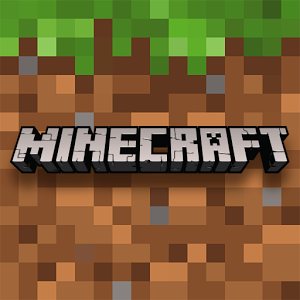 IncentivesIncentives are finally here! The main office has purchased a lot of cool rewards for those doing what they are supposed to be doing.  Here’s how it will work:We will raffle off three to five items each month.For every half credit earned, names will be placed into a hat and drawn.Items will be shipped free of charge to the winning researcher.This is our way of saying that you for all of your hard work! 